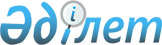 2009 жылға арналған Зырян ауданының бюджеті
					
			Күшін жойған
			
			
		
					Шығыс Қазақстан облысы Зырян ауданы мәслихатының 2008 жылғы 25 желтоқсандағы N 15/3-IV шешімі. Шығыс Қазақстан облысы Әділет департаментінің Зырян аудандық әділет басқармасында 2008 жылғы 31 желтоқсанда N 5-12-74 тіркелді. Қабылданған мерзімінің бітуіне байланысты күші жойылды - Зырян аудандық мәслихатының 2010 жылғы 16 наурыздағы № 02-05-81 хаты      Ескерту. Қабылданған мерзімінің бітуіне байланысты күші жойылды - (Зырян аудандық мәслихатының 2010.03.16 № 02-05-81 хаты).

      Қазақстан Республикасы Бюджет кодексінің 73, 75, 240 баптарына, «Қазақстан Республикасындағы жергілікті мемлекеттік басқару туралы» Қазақстан Республикасы Заңының 6-бабына, «2009 жылға арналған облыстық бюджет туралы» (нормативтiк құқықтық кесiмдердiң мемлекеттiк тiркеу тiзiлiмiнде тiркелген № 2491) Шығыс Қазақстан облысы мәслихатының 2008 жылғы 19 желтоқсандағы № 10/129-IV шешіміне сәйкес, Зырян ауданының мәслихаты ШЕШІМ ҚАБЫЛДАДЫ:



      1. 2009 жылға арналған аудан бюджет 1 қосымшаға сәйкес келесі көлемдерде бекітілсін:

      кірістер – 2799903,7 мың теңге, соның ішінде:

      салықтық түсімдер – 1 613 886 мың теңге;

      салықтық емес түсімдер - 11 724 мың теңге;

      негізгі капиталды сатудан түсетін түсімдер – 23022 мың теңге;

      трансферттердің түсімдері - 1151271,7 мың теңге;

      шығындар - 2817468,4 мың теңге;

      бюджет тапшылығы (профицит) -17564,7 мың теңге;

      тапшылықты қаржыландыру - 17564,7 мың теңге.

      Ескерту. 1-тармақ жаңа редакцияда - Зырян ауданы мәслихатының  2009.11.25 № 24/2-IV (қолданысқа енгізілу тәртібін  2-тармақтан қараңыз) шешімімен .



      2. «2009 жылға облыстық бюджет туралы» № 10/129-IV 2008 жылғы 19 желтоқсандағы Шығыс Қазақстан облыстық мәслихатының 2, 3 пункттерімен келісілген шешімдерімен, нормативтік орналасуы бойынша аудан бюджетінде салық түсімдерін 100 пайыз көлемінде есепке алуды өндіреді.



      3. Облыстық бюджеттен аудан бюджетіне берілетін 2009 жылға арналған субвенциялар көлемі 624902 мың теңге сомасында белгіленсін.



      4. Қалалық шарттағы қызмет түрлерімен айналысатын, әскери қызметтегілер жалақылары және еңбекақы мөлшерлемесімен салыстыру бойынша тарифтік жалақылары және қызметтік жиырма бес пайыздық еңбекақыны жоғарылатуға бюджеттік қаражаттар есебінен ауылдық жергілікті жұмысшылармен, мәдениет және спортты, білім беру, әлеуметтік қамтамасыз ету, денсаулық сақтау қызметіндегі азаматтарға Қазақстан Республикасы Еңбек кодексінің 238 бабының 2, 3 пункттеріне сәйкес орнату.

      Жергілікті көрсетілетін органдарға келісім бойынша жергілікті орындаушы органдармен анықталатын, ауылдық жердегі жұмысшылар, мәдениет және спорт, білім беру, әлеуметтік қамтамасыз ету, денсаулық сақтау мамандарынынң қызметтерінің тізімі.



      5. 2009 жылға арналған жергілікті атқарушы органның резерві 25398 мың теңге сомасында белгіленсін, соның ішінде:

      төтенше резерв – 15754,4 мың теңге;

      шұғыл шығындарға резерв – 9643,6 мың теңге.

      Ескерту. 5-тармақ жаңа редакцияда - Зырян ауданы мәслихатының 2009.10.23 № 23/5-IV шешімімен.



      6. 2 қосымшаға сәйкес аудандық маңызы бар қалалар, кенттер, ауылдар (селолар), ауылдық (селолық) округтері әкімдерінің бюджеттік бағдарламалар әкімгерлері бойынша шығындар тізбесі бекітілсін.



      7. 3 қосымшаға сәйкес 2009 жылға арналған аудан бюджетінің бюджеттік бағдарламалар тізбесі бекітілсін.



      8. 4 қосымшаға сәйкес 2009 жылға арналған аудан бюджетін атқару барысында секвестрлеуге жатпайтын бюджеттік бағдарламалар тізбесі бекітілсін.



      9. 2009 жылға арналған аудан бюджетінде облыстық бюджеттен 65095 мың теңге сомасында трансферттер көзделгені ескертілсін, соның ішінде:

      32689 мың теңге көлемінде - кейбір дәрежелі азаматтарға материалдық көмек көрсету (ҰОС қатысқандарға, ҰОС кемтарларға, ҰОС кемтарлар және ҰОС қатысқанда теңестірілген азаматтарға, әскери қызметте қайтыс болған жанұяларға);

      60 мың теңге көлемінде - Ауғанстанда қайтыс болғандарға,  жанұяларына материалдық көмек көрсету;

      120 мың теңге көлемінде - Қазақстан Республикасы алдында сіңірген еңбектері бар зейнеткерлерге материалдық көмек көрсету;

      724 мың теңге көлемінде - облыс алдында сіңірген еңбектері бар зейнеткерлерге материалдық көмек көрсету;

      0 мың теңге көлемінде - оқу орнын бітіргендерге ауылдық және селолық жерлерге жұмыс істеуге, жас мамандарға (мұғалімдер, дәрігерлерге) материалдық көмек көрсету;

      10196 мың теңге көлемінде - шағын қамтамасыз етілген жанұялардың жоғары оқу орнында оқитын жасөспірімдеріне көмек (жатақханада тұруға, оқудың бағасы, стипендясы);

      1510 мың теңге көлемінде - бір уақыт аралығындағы «Алтын алқа», «Күміс алқа» салпыншақтарымен марапатталған, немесе ерте «Батыр ана» атауын алған және 1, 2 дәрежедегі «Ана даңқы» орденімен марапатталған көп балалы аналарға материалдық көмек көрсету;

      1520 мың теңге көлемінде - 4 және одан да көп кәмелеттік жасқа толмаған аралас тұратын жасөспірімдер, көп балалы аналарға бір уақыт аралығындағы материалдық көмек көрсету;

      төтенше жағдайларды болдырмау мақсатында Зырян қаласын жылумен қамтамасыз етуге 14394 мың теңге, Серебрянск қаласына 3816 мың теңге.

      Ескерту. 9-тармаққа өзгерістер енгізілді - Зырян ауданы мәслихатының 2009.07.22. № 21/5-IV; 2009.10.23. № 23/5-IV шешімдерімен.



      9-1. Ескерту, 2009 жылға арналған аудан бюджетінде республикалық бюджеттен 461190,7 мың теңге сомасында трансферттер қарастырылған, соның ішінде:

      1. Ағымдағы республикалық бюджеттен мақсатты трансферттер 328243,7 мың теңге жалпы сомасында, соның ішінде:

      1) әлеуметтік мемлекеттік мекенжайлық көмек және күнкөріс минимумының өсу көлемімен 18 жасқа дейінгі балаларға ай сайынғы жәрдем ақыны 4860 мың теңге сомасында төлеуге, соның ішінде: 

      әлеуметтік мемлекеттік мекенжайлық көмекті төлеуге – 3186 мың теңге;

      шағын қамтамасыз етілген жанұялардан 18 жасқа дейінгі балаларға мемлекеттік жәрдемақылар төлеуге – 1674 мың теңге;

      2) Қазақстан Республикасында білім беруді дамытудың 2005-2010 жылдарға арналған мемлекеттік бағдарламасын іске асыруға 25318,8 мың теңге сомасында, оның ішінде:

      негізгі орта және жалпы орта бiлiм беретiн мемлекеттiк мекемелердегi физика, химия, биология кабинеттерiн оқу жабдығымен жарақтандыруға – 7620 мың теңге;

      бастауыш, негізгі орта және жалпы орта білім беретін мемлекеттік мекемелерде лингафондық және мультимедиялық кабинеттер құруға – 5263,8 мың теңге;

      білім берудің мемлекеттік жүйесінде оқытудың жаңа технологиясын енгізуге – 12435 мың теңге;

      3) медициналық-әлеуметтік мекемелерінде күндіз болу бөлімшелерінің желісін дамытуға 13941 мың теңге сомасында;

      4) ауылдық елді мекендердің әлеуметтік сала мамандарын әлеуметтік қолдау шараларын іске асыру үшін 1364,9 мың теңге сомасында, соның ішінде:

      білім мамандарына – 1364,9 мың теңге;

      мәдениет мамандарына – 0 мың теңге;

      спорт мамандарына – 0 мың теңге;

      денсаулық сақтау мамандары - 0 мың теңге арналған;

      5) әлеуметтік жұмыс орындары және жастар практикасы бағдарламасын кеңейтуге 14228 мың теңге сомасында, олардан:

      жастар практикасы бағдарламасын кеңейтуге – 4649 мың теңге;

      әлеуметтік жұмыс орындарын құруға - 9579 мың теңге;

      6) кадрларды қайта даярлау және өңірлік жұмыспен қамту стратегияларын жүзеге асыру шеңберінде жұмыспен қамтамасыз етуге 268699 мың теңге жалпы сомасында ағымдағы нысаналы трансферттер келесі іс-шараларды:

      өңірлік жұмыспен қамту және кадрларды қайта даярлау стратегияларын жүзеге асыру шеңберінде елді мекендерді абаттандыру және инженерлік-коммуникациялық инфрақұрылымдарды жөндеуге - 128805 мың теңге;

      өңірлік жұмыспен қамту және кадрларды қайта даярлау стратегияларын жүзеге асыру шеңберінде мәдениет объектілерін ағымдағы және күрделі жөндеуге 16121 мың теңге;

      өңірлік жұмыспен қамту және кадрларды қайта даярлау стратегияларын жүзеге асыру шеңберінде аудандық маңызы бар автомобиль жолдарын және қала жолдарын қамтамасыз ету және жөндеуге 67061 мың теңге;

      өңірлік жұмыспен қамту және кадрларды қайта даярлау стратегияларын жүзеге асыру шеңберінде кенттерде, ауылдарда (селоларда), ауылдық (селолық) округтерде әлеуметтік жобаларды қаржыландыруға 45302 мың теңге қаражат қаржыландыруға қарастырылды;

      білім беру нысандарына ағымдағы жөндеу, күрделі жөндеуге 11326 мың теңге.

      2. Сумен жабдықтау жүйесін дамытуға республикалық бюджеттен берілетін қаражаттан дамытуға нысаналы трансферттер 132947 мың теңге сомасында, соның ішінде:

      Шығыс Қазақстан облысының Зырян ауданындағы Октябрьский кентіндегі су арнасын қалыптастыруға республикалық бюджеттен берілетін қаражат 132947 мың теңге сомасында белгіленді.

      Ескерту. Шешім 9-1-тармақпен толықтырылды - Зырян ауданы мәслихатының 2009.02.19. N 17/4-IV; өзгерістер енгізілді 2009.04.23 № 19/5-IV; 2009.07.22. № 21/5-IV; 2009.11.25. № 24/2-IV (қолданысқа енгізілу тәртібін 2-тармақтан қараңыз) шешімдерімен.



      10. 2009 жылдың 1 қаңтарынан бастап нағыз шешім қорытындысы істелетін болады.      Сессия төрағасы                      Ә. Байбуринов      Зырян ауданы

      мәслихатының хатшысы                 Г. Денисова

Зырян ауданы мәслихатының

2008 жылғы 25 желтоқсандағы

№ 15/3-ІV шешіміне    

1 қосымша               Ескерту. 1-қосымша жаңа редакцияда - Зырян ауданы мәслихатының 2009.10.23 N 23/5-IV; өзгерістер енгізілді 2009.11.25 N 24/2-IV  (қолданысқа енгізілу тәртібін 2-тармақтан қараңыз) шешімдерімен.2009 жылға арналған аудан бюджеті      Экономика және бюджеттік

      жоспарлау бөлімі бастығы                    Г. Бушкова

Зырян ауданы мәслихатының

2008 жылғы 25 желтоқсандағы

№ 15/3-ІV шешіміне

2 қосымша      Ескерту. 2-қосымша жаңа редакцияда - Зырян ауданы мәслихатының 2009.10.23 N 23/5-IV шешімімен.Қаладағы аудан, аудан маңызы бар қала, кент, ауыл (село),

ауылдық (селолық) округі әкімдері аппаратының бюджеттік

бағдарламаларының әкімгерлері бойынша шығыстар тізбесі      Экономика және бюджеттік 

      жоспарлау бөлімі бастығы                 Г. Бушкова

Зырян ауданы мәслихатының

2008 жылғы 25 желтоқсандағы

№ 15/3-ІV шешіміне

№ 3 қосымша      Ескерту. 3-қосымшаға өзгерістер енгізілді - Зырян ауданы мәслихатының 2009.02.19. N 17/4-IV шешімімен.Заңды тұлғалардың жарғылық капиталын ұлғайту немесе орналастыру

және бюджеттік инвестициялық жобалардың (бағдарламаларының)

бөлінісімен 2009 жылға арналған Зырян ауданының бюджетін

дамытудың бюджеттік бағдарламаларының тізбесі      Экономика және бюджеттік 

      жоспарлау бөлімінің бастығы              Г. Бушкова

Зырян ауданы мәслихатының

2008 жылғы 25 желтоқсандағы

№ 15/3-ІV шешіміне

№ 4 қосымша2009 жылға арналған Зырян ауданының бюджетін орындау

үдерісінде секвестірлеуге жатпайтын бюджеттік бағдарламалардың

тізбесі      Экономика және бюджеттік

      жоспарлау бөлімінің бастығы             Г. Бушкова
					© 2012. Қазақстан Республикасы Әділет министрлігінің «Қазақстан Республикасының Заңнама және құқықтық ақпарат институты» ШЖҚ РМК
				СанатСанатСанатСанатСанатСомасы

(мың

теңге)СыныпСыныпСыныпСыныпСомасы

(мың

теңге)Ішкі сыныпІшкі сыныпІшкі сыныпСомасы

(мың

теңге)ЕрекшелiгiЕрекшелiгiСомасы

(мың

теңге)АтауыСомасы

(мың

теңге)І.Кірістер2799903,71Салықтық түсімдер161388601Табыс салығы4142632Жеке табыс салығы41426301Төлем көзінен салық салынатын

табыстардан ұсталатын жеке табыс

салығы 34617702Төлем көзінен салық салынбайтын

табыстардан ұсталатын жеке табыс салығы5738503Қызметін біржолғы талон бойынша жүзеге

асыратын жеке тұлғалардан алынатын жеке

табыс салығы961504Төлем көзінен салық салынатын шетелдік

азаматтар табыстарынан ұсталатын жеке

табыс салығы108603101Әлеуметтік салық37162904Меншікке салынатын салықтар7520151Мүлікке салынатын салықтар51826601Заңды тұлғалардың және жеке

кәсіпкерлердің мүлкіне салынатын салық51176602Жеке тұлғалардың мүлкіне салынатын

салық65003Жер салығы15187001Ауыл шаруашылығы мақсатындағы жерлерге

жеке тұлғалардан алынатын жер салығы298202Елді мекендер жерлеріне жеке

тұлғалардан алынатын жер салығы800003Өнеркәсіп, көлік, байланыс, қорғаныс

жеріне және ауыл шаруашылығына

арналмаған өзге де жерге салынатын жер

салығы615805Су қорының жерлерiне салынатын жер

салығы24206Ерекше қорғалатын табиғи аумақтың

жеріне, сауықтыру, рекреациялық және

тарихи-мәдени мақсаттағы жерлерге

салынатын жер салығы7007Ауыл шаруашылығы мақсатындағы жерлерге

заңды тұлғалардан және жеке

кәсіпкерлерден, жеке нотариустар мен

адвокаттардан алынатын жер салығы70008Елді мекендер жерлеріне заңды

тұлғалардан, жеке кәсіпкерлерден, жеке

нотариустар мен адвокаттардан алынатын

жер салығы1337184Көлік құралдарына салынатын салық8078401Заңды тұлғалардан көлік құралдарына

салынатын салық1485002Жеке тұлғалардан көлік құралдарына

салынатын салық659345Бірыңғай жер салығы109501Бірыңғай жер салығы109505Тауарларға, жұмыстарға және қызметтерге

салынатын ішкі салықтар646682Акциздер656907Қазақстан Республикасының аумағында

өндірілген сыра151896Заңды және жеке тұлғалар бөлшек саудада

өткізетін, сондай-ақ өзінің өндірістік

мұқтаждарына пайдаланылатын бензин

(авиациялықты қоспағанда)450097Заңды және жеке тұлғаларға бөлшек

саудада өткізетін, сондай-ақ өз

өндірістік мұқтаждарына пайдаланылатын

дизель отыны5513Табиғи ресурстарды пайдаланғаны үшін

түсетін түсімдер4215915Жер учаскелерін пайдаланған үшін төлем421594Кәсіпкерлік және кәсіби қызметті

жүргізгені үшін алынатын алымдар1450601Жеке кәсіпкерлерді тіркегені үшін

алынатын алым130002Жекелеген қызмет түрлерімен айналысу

құқығы үшін алынатын лицензиялық алым390003Заңды тұлғаларды мемлекеттік тіркегені

және филиалдар мен өкілдіктерді есептік

тіркегені, сондай-ақ оларды қайта

тіркегені үшін алым21505Жылжымалы мүлікті кепілдікке салуды

мемлекеттік тіркегені және кеменiң

немесе жасалып жатқан кеменiң ипотекасы

үшін алынатын алым67714Көлік құралдарын мемлекеттік тіркегені,

сондай-ақ оларды қайта тіркегені үшін

алым64318Жылжымайтын мүлікке және олармен мәміле

жасау құқығын мемлекеттік тіркегені

үшін алынатын алым564620Жергілікті маңызы бар және елді

мекендердегі жалпы пайдаланудағы

автомобиль жолдарының бөлу жолағында

сыртқы (көрнекі) жарнамаларды

орналастырғаны үшін алынатын төлем21255Құмар ойын бизнеске салық143402Тіркелген салық143408Заңдық мәнді іс-әрекеттерді жасағаны

және (немесе) оған уәкілеттігі бар

мемлекеттік органдар немесе лауазымды

адамдар құжаттар бергені үшін алынатын

міндетті төлемдер113111Мемлекеттік баж1131102Мемлекеттік мекемелерге сотқа берілетін

талап арыздарынан алынатын мемлекеттік

бажды қоспағанда, мемлекеттік баж сотқа

берілетін талап арыздардан, ерекше

талап ету істері арыздарынан, ерекше

жүргізілетін істер бойынша арыздардан

(шағымдардан), сот бұйрығын шығару

туралы өтініштерден, атқару парағының

дубликатын беру туралы шағымдардан,

аралық (төрелік) соттардың және

шетелдік соттардың шешімдерін мәжбүрлеп

орындауға атқару парағын беру туралы

шағымдардың, сот актілерінің атқару

парағының және өзге де құжаттардың

көшірмелерін қайта беру туралы

шағымдардан алынады673704Азаматтық хал актiлерiн тiркегенi үшiн,

сондай-ақ азаматтарға азаматтық хал

актiлерiн тiркеу туралы куәлiктердi

және азаматтық хал актiлерi жазбаларын

өзгертуге, толықтыруға және қалпына

келтiруге байланысты куәлiктердi

қайтадан бергенi үшiн мемлекеттік баж257205Шетелге баруға және Қазақстан

Республикасына басқа мемлекеттерден

адамдарды шақыруға құқық беретiн

құжаттарды ресiмдегенi үшiн, сондай-ақ

осы құжаттарға өзгерiстер енгiзгенi

үшiн мемлекеттік баж95306Шетелдiктердiң паспорттарына немесе

оларды ауыстыратын құжаттарына

Қазақстан Республикасынан кету және

Қазақстан Республикасына келу құқығына

виза бергенi үшiн мемлекеттік баж507Қазақстан Республикасының азаматтығын

алу, Қазақстан Республикасының

азаматтығын қалпына келтiру және

Қазақстан Республикасының азаматтығын

тоқтату туралы құжаттарды ресiмдегенi

үшін мемлекеттік баж10508Тұрғылықты жерiн тiркегенi үшiн

мемлекеттік баж43009Аңшы куәлігін бергенi және оны жыл

сайын тіркегені үшiн мемлекеттік баж10210Жеке және заңды тұлғалардың азаматтық,

қызметтік қаруының (аңшылық суық

қаруды, белгі беретін қаруды, ұңғысыз

атыс қаруын, механикалық

шашыратқыштарды, көзден жас ағызатын

немесе тітіркендіретін заттар

толтырылған аэрозольді және басқа

құрылғыларды, үрлемелі қуаты 7,5 Дж-дан

аспайтын пневматикалық қаруды

қоспағанда және калибрі 4,5 мм-ге

дейінгілерін қоспағанда) әрбір бірлігін

тіркегені және қайта тіркегені үшін

алынатын мемлекеттік баж11012Қаруды және оның оқтарын сақтауға

немесе сақтау мен алып жүруге,

тасымалдауға, Қазақстан Республикасының

аумағына әкелуге және Қазақстан

Республикасынан әкетуге рұқсат бергені

үшін алынатын мемлекеттік баж23021Тракторшы-машинисттің куәлігі берілгені

үшін алынатын мемлекеттік баж672Салықтық емес түсiмдер1172401Мемлекеттік меншіктен түсетін кірістер111181Мемлекеттік меншіктен түсетін кірістер8802Коммуналдық мемлекеттік кәсіпорындардың

таза кірісінің бір бөлігінің түсімдері885Мемлекет меншігіндегі мүлікті жалға

беруден түсетін кірістер1103004Коммуналдық меншіктегі мүлікті

жалдаудан түсетін кірістер1103006Басқа да салықтық емес түсiмдер6061Басқа да салықтық емес түсiмдер07Бұрын жергілікті бюджеттен алынған,

пайдаланылмаған қаражаттардың

қайтарылуы609Жергілікті бюджетке түсетін салықтық

емес басқа да түсімдер6003Негізгі капиталды сатудан түсетін

түсімдер2302203Жердi және материалдық емес активтердi

сату175721Жерді сату1757201Жер учаскелерін сатудан түсетін

түсімдер175722Материалдық емес активтерді сату545002Жер учаскелерін жалдау құқығын сатқаны

үшін төлем54504Трансферттердің түсімдері1151271,702Мемлекеттік басқарудың жоғары тұрған

органдарынан түсетін трансферттер1151271,72Облыстық бюджеттен түсетін трансферттер1151271,701Ағымдағы нысаналы трансферттер393422,702Нысаналы даму трансферттері13294703Субвенциялар624902Функционалдық топФункционалдық топФункционалдық топФункционалдық топФункционалдық топФункционалдық топСомасы

(мың

теңге)Кіші функцияКіші функцияКіші функцияКіші функцияКіші функцияСомасы

(мың

теңге)ӘкімшісіӘкімшісіӘкімшісіӘкімшісіСомасы

(мың

теңге)БағдарламаБағдарламаБағдарламаСомасы

(мың

теңге)Кіші бағдарламаКіші бағдарламаСомасы

(мың

теңге)АтауыСомасы

(мың

теңге)ІІ.Шығындар2817468,41Жалпы сипаттағы мемлекеттік

қызметтер200891,801Мемлекеттің басқарудың жалпы

қызметтерін орындайтын өкілді,

атқарушы және басқа органдар169970,1112Аудан (облыстық маңызы бар қала)

мәслихатының аппараты 9036001Аудан (облыстық маңызы бар қала)

мәслихатының қызметін қамтамасыз

ету9036003Жергілікті органдардың

аппараттары8740007Мемлекеттік қызметшілердің

біліктілігін арттыру166100Депутаттық қызмет130122Аудан (облыстық маңызы бар қала)

әкімінің аппараты54901001Аудан (облыстық маңызы бар қала)

әкімінің қызметін қамтамасыз ету54265003Жергілікті органдардың

аппараттары53257007Мемлекеттік қызметшілердің

біліктілігін арттыру658009Мемлекеттік органдарды

материалдық-техникалық

жарақтандыру350002Ақпараттық жүйелер құру636123Қаладағы аудан, аудандық маңызы

бар қала, кент, ауыл (село),

ауылдық (селолық) округ әкімінің

аппараты106033,1001Қаладағы ауданның, аудандық

маңызы бар қаланың, кенттің,

ауылдың (селоның), ауылдық

(селолық) округтің әкім

аппаратының қызметін қамтамасыз

ету106033,1003Жергілікті органдардың

аппараттары104167007Мемлекеттік қызметшілердің

біліктілігін арттыру1477,1009Мемлекеттік органдарды

материалдық-техникалық

жарақтандыру38902Қаржылық қызмет18141,3452Ауданның (облыстық маңызы бар

қаланың) қаржы бөлімі18141,3001Қаржы бөлімінің қызметін

қамтамасыз ету17316,3003Жергілікті органдардың

аппараттары17159007Мемлекеттік қызметшілердің

біліктілігін арттыру157,3002Ақпараттық жүйелер құру150003Салық салу мақсатында мүлікті

бағалауды жүргізу611,0004Біржолғы талондарды беру

жөніндегі жұмысты және біржолғы

талондарды іске асырудан

сомаларды жинаудың толықтығын

қамтамасыз етуді ұйымдастыру64,005Жоспарлау және статистикалық

қызмет12780,4453Ауданның (облыстық маңызы бар

қаланың) экономика және

бюджеттік жоспарлау бөлімі12780,4001Экономика және бюджеттік

жоспарлау бөлімінің қызметін

қамтамасыз ету12780,4003Жергілікті органдардың

аппараттары12691,4007Мемлекеттік қызметшілердің

біліктілігін арттыру892Қорғаныс7869601Әскери мұқтаждар16791122Аудан (облыстық маңызы бар қала)

әкімінің аппараты16791005Жалпыға бірдей әскери міндетті

атқару шеңберіндегі іс-шаралар1679102Төтенше жағдайлар жөніндегі

жұмыстарды ұйымдастыру61905122Аудан (облыстық маңызы бар қала)

әкімінің аппараты61905006Аудан (облыстық маңызы бар қала)

ауқымындағы төтенше жағдайлардың

алдын алу және оларды жою61757100Төтенше жағдайлардың алдын – алу

және жою жөніндегі іс-шаралар61757007Аудандық (қалалық) ауқымдағы

дала өрттерінің, сондай-ақ

мемлекеттік өртке қарсы қызмет

органдары құрылмаған елдi

мекендерде өрттердің алдын алу

және оларды сөндіру жөніндегі

іс-шаралар1483Қоғамдық тәртіп, қауіпсіздік,

құқықтық, сот, қылмыстық –

атқару қызметі216101Құқық қорғау қызметі2161458Ауданның (облыстық маңызы бар

қаланың) тұрғын – үй –

коммуналдық шаруашылығы,

жолаушылар көлігі және

автомобиль жолдары бөлімі2161021Елдi мекендерде жол жүрісі

қауiпсiздiгін қамтамасыз ету21614Білім беру1495881,201Мектепке дейінгі тәрбие және

оқыту105562123Қаладағы аудан, аудан маңызы бар

қала, кент, ауыл (село), ауылдық

(селолық) округінің әкім

аппараты39120004Мектепке дейінгі тәрбиелеу және

оқыту ұйымдарын қолдау39120464Ауданның (облыстық маңызы бар

қала) білім беру бөлімі66442009Мектепке дейінгі тәрбие

ұйымдарының қызметін қамтамасыз

ету6644202Жалпы бастауыш, негізгі орта,

жалпы орта білім беру1310808123Қаладағы аудан, аудан маңызы бар

қала, кент, ауыл (село), ауылдық

(селолық) округі әкімінің

аппараты1621005Ауылдық (селолық) жерлерде

балаларды мектепке дейін тегін

алып баруды және кері алып

келуді ұйымдастыру1621464Ауданның (облыстық маңызы бар

қала) білім беру бөлімі1307734,8003Жалпы білім беру1244372,8105Бастауыш, негізгі орта және

жалпы орта білім беру мектептер,

гимназиялар, лицейлер, бейіндік

мектептер, мектеп-балабақшалар1244372,8006Балалар үшін қосымша білім беру50927010Республикалық бюджеттен

берілетін нысаналы

трансферттердің есебінен білім

берудің мемлекеттік жүйесіне

оқытудың жаңа технологияларын

енгізу 1243509Білім беру саласындағы басқа

қызметтер80963,4464Ауданның (облыстық маңызы бар

қала) білім беру бөлімі42268001Білім беру бөлімінің қызметін

қамтамасыз ету7822003Жергілікті органдардың

аппараттары7689007Мемлекеттік қызметшілердің

біліктілігін арттыру133005Ауданның (облыстық маңызы бар

қаланың) мемлекеттік білім беру

мекемелері үшін оқулықтар мен

оқу-әдістемелік кешендерді сатып

алу және жеткізу23120011Өңірлік жұмыспен қамту және

кадрларды қайта даярлау

стратегиясын іске асыру

шеңберінде білім беру

объектілерін күрделі, ағымды

жөндеу11326027Республикалық бюджеттен

берілетін трансферттер есебiнен11326467Ауданның (облыстық маңызы бар

қаланың) құрылыс бөлімі38695,4037Білім беру объектілерін салу

және реконструкциялау38695,4015Жергілікті бюджет қаражаты

есебінен38695,46Әлеуметтік көмек және

әлеуметтік қамсыздандыру256095,002Әлеуметтік көмек228722123Қаладағы аудан, аудан маңызы бар

қала, кент, ауыл (село), ауылдық

(селолық) округі әкімінің

аппараты18291003Мұқтаж азаматтарға үйде

әлеуметтік көмек көрсету18291451Ауданның (облыстық маңызы бар

қаланың) жұмыспен қамту және

әлеуметтік бағдарламалар бөлімі210431,0002Еңбекпен қамту бағдарламасы38943,0100Қоғамдық жұмыстар19550101Жұмыссыздарды кәсіптік даярлау

және қайта даярлау2705102Халықты жұмыспен қамту саласында

азаматтарды әлеуметтік қорғау

жөніндегі қосымша шаралар2460103Республикалық бюджеттен ағымдағы

нысаналы трансферттер 

есебінен әлеуметтік жұмыс

орындар және жастар тәжірибесі

бағдарламасын кеңейту14228,0004Ауылдық жерлерде тұратын

денсаулық сақтау, білім беру,

әлеуметтік қамтамасыз ету,

мәдениет және спорт мамандарына

отын сатып алуға Қазақстан

Республикасының заңнамасына

сәйкес әлеуметтік көмек көрсету2375005Мемлекеттік атаулы әлеуметтік

көмек15695011Республикалық бюджеттен

берілетін трансферттер есебiнен3186015Жергілікті бюджет қаражаты

есебінен12509006Тұрғын үй көмегі44294007Жергілікті өкілетті органдардың

шешімі бойынша азаматтардың

жекелеген топтарына әлеуметтік

көмек53896010Үйден тәрбиеленіп оқытылатын

мүгедек балаларды материалдық

қамтамасыз ету7487014Мұқтаж азаматтарға үйде

әлеуметтік көмек көрсету15785015Зейнеткерлер мен мүгедектерге

әлеуметтiк қызмет көрсету

аумақтық орталығы1864601618 жасқа дейінгі балаларға

мемлекеттік жәрдемақы8813011Республикалық бюджеттен

берілетін трансферттер есебiнен1674015Жергілікті бюджет қаражаты

есебінен7139017Мүгедектерді оңалту жеке

бағдарламасына сәйкес, мұқтаж

мүгедектерді міндетті гигиеналық

құралдармен қамтамасыз етуге,

және ымдау тілі мамандарының,

жеке көмекшілердің қызметін

көрсетуі449709Әлеуметтік көмек және әлеуметтік

қамтамасыз ету салаларындағы

өзге де қызметтер27373451Ауданның (облыстық маңызы бар

қаланың) жұмыспен қамту және

әлеуметтік бағдарламалар бөлімі27373001Жұмыспен қамту және әлеуметтік

бағдарламалар бөлімінің қызметін

қамтамасыз ету25682003Жергілікті органдардың

аппараттары25047,7007Мемлекеттік қызметшілердің

біліктілігін арттыру634,3011Жәрдемақыларды және басқа да

әлеуметтік төлемдерді есептеу,

төлеу мен жеткізу бойынша

қызметтерге ақы төлеу16917Тұрғын үй-коммуналдық

шаруашылық343876,401Тұрғын үй шаруашылығы22799458Ауданның (облыстық маңызы бар

қаланың) тұрғын үй-коммуналдық

шаруашылық, жолаушылар көлігі

мен автокөлік жолдар бөлімі22799003Мемлекеттік тұрғын үй қорының

сақталуын ұйымдастыру6489004Инженерлік коммуникациялық

инфрақұрылымды дамыту және

жайластыру16310015Жергілікті бюджет қаражаты

есебінен1631002Коммуналдық шаруашылығы289573,4123Қаладағы аудан, аудандық маңызы

бар қала, кент, ауыл (село),

ауылдық (селолық) округ әкімінің

аппараты13706,4015Өңірлік жұмыспен қамту және

кадрларды қайта даярлау

стратегиясын іске асыру

шеңберінде инженерлік

коммуникациялық инфрақұрылымды

жөндеу және елді-мекендерді

көркейту13706,4027Республикалық бюджеттен

берілетін трансферттер есебiнен11209029Ауданның (облыстық маңызы бар

қаланың)бюджет қаражаты есебінен2497,4458Ауданның (облыстық маңызы бар

қаланың) тұрғын үй–коммуналдық

шаруашылығы, жолаушылар көлігі

және автомобиль жолдары бөлімі142920012Сумен жабдықтау және су бөлу

жүйесінің қызмет етуі5018030Өңірлік жұмыспен қамту және

кадрларды қайта даярлау

стратегиясын іске асыру

шеңберінде инженерлік

коммуникациялық инфрақұрылымды

жөндеу және елді-мекендерді

көркейту137902027Республикалық бюджеттен

берілетін трансферттер есебiнен117596029Ауданның (облыстық маңызы бар

қаланың)бюджет қаражаты есебінен20306467Ауданның (облыстық маңызы бар

қаланың) құрылыс бөлімі1329476Сумен жабдықтау жүйесін дамыту13294711Республикалық бюджеттен

берілетін трансферттер есебiнен13294703Елді мекендерді көркейту31504,0123Қаладағы аудан, аудандық маңызы

бар қала, кент, ауыл (село),

ауылдық (селолық) округ әкімінің

аппараты31022,0008Елді мекендерде көшелерді

жарықтандыру16011009Елді мекендердің санитариясын

қамтамасыз ету11205010Жерлеу орындарын күтіп-ұстау

және туысы жоқ адамдарды жерлеу2493011Елді мекендерді абаттандыру және

көгалдандыру1313458Ауданның (облыстық маңызы бар

қаланың) тұрғын үй-коммуналдық

шаруашылығы, жолаушылар көлігі

және автомобиль жолдары бөлімі482018Елдi мекендердi абаттандыру және

көгалдандыру4828Мәдениет, спорт, туризм және

ақпараттық кеңістік153400,601Мәдениет саласындағы қызмет56508,6455Ауданның (облыстық маңызы бар

қаланың) мәдениет және тілдерді

дамыту бөлімі53408,6003Мәдени – демалыс жұмыстарын

қолдау53408,6467Ауданның (облыстық маңызы бар

қаланың) құрылыс бөлімі3100011Мәдениет объектілерін дамыту3100015Жергілікті бюджет қаражаты

есебінен310002Спорт9602465Ауданның (облыстық маңызы бар

қаланың) дене мәдениеті және

спорт бөлімі9602005Бұқаралық спорт және ұлттық

спорт түрлерін дамыту500006Аудандық (облыстық маңызы бар

қалалық) деңгейде спорттық

жарыстар өткізу2680007Әр түрлі спорт түрлері бойынша

аудан (облыстық маңызы бар қала)

құрама командаларының мүшелерін

дайындау және олардың облыстық

спорт жарыстарына қатысуы642203Ақпараттық кеңістік51636455Ауданның (облыстық маңызы бар

қаланың) мәдениет және тілдерді

дамыту бөлімі 45329006Аудандық (қалалық)

кітапханалардың жұмыс етуі39452007Мемлекеттік тілді және Қазақстан

халықтарының басқа да тілдерді

дамыту5877456Ауданның (облыстық маңызы бар

қаланың) ішкі саясат бөлімі6307002Бұқаралық ақпарат құралдары

арқылы мемлекеттік ақпарат

саясатын жүргізу6307100Газеттер мен журналдар арқылы

мемлекеттік ақпараттық саясат

жүргізу 3607101Телерадиохабарлары арқылы

мемлекеттік ақпараттық саясат

жүргізу270009Мәдениет, спорт, туризм және

ақпараттық кеңістікті

ұйымдастыру жөніндегі өзге де

қызметтер35654455Ауданның (облыстық маңызы бар

қаланың) мәдениет және тілдерді

дамыту бөлімі23552,0001Мәдениет және тілдерді дамыту

бөлімінің қызметін қамтамасыз

ету5952,0003Жергілікті органдардың

аппараттары5928007Мемлекеттік қызметшілердің

біліктілігін арттыру 24004Өңірлік жұмыспен қамту және

кадрларды қайта даярлау 

стратегиясын іске асыру

шеңберінде мәдениет объектілерін

күрделі, ағымды жөндеу17600027Республикалық бюджеттен

берілетін трансферттер есебiнен16121029Ауданның (облыстық маңызы бар

қаланың)бюджет 

қаражаты есебінен1479456Ауданның (облыстық маңызы бар

қаланың) ішкі саясат бөлімі8551001Ішкі саясат және тілдерді дамыту

бөлімінің қызметін қамтамасыз

ету7770003Жергілікті органдардың

аппараттары7704007Мемлекеттік қызметшілердің

біліктілігін арттыру 66003Жастар саясаты саласындағы

өңірлік бағдарламаларды іске

асыру781465Ауданның (облыстық маңызы бар

қаланың) дене тәрбиесі және

спорт бөлімі3551001Дене шынықтыру және спорт

бөлімінің қызметін қамтамасыз

ету3551003Жергілікті органдардың

аппараттары3420007Мемлекеттік қызметшілердің

біліктілігін арттыру 46009Мемлекеттік органдарды

материалдық-техникалық

жарақтандыру8510Ауыл, су, орман, балық

шаруашылығы, ерекше

қорғалатын табиғи аумақтар,

қоршаған ортаны және

жануарлар дүниесін қорғау,

жер қатынастары69875,501Ауыл шаруашылық12866,9453Ауданның (облыстық маңызы бар

қаланың) экономика және

бюджеттік жоспарлау бөлімі1364,9099Республикалық бюджеттен

берілетін нысаналы трансферттер

есебінен ауылдық елді мекендер

саласының мамандарын әлеуметтік

қолдау шараларын іске асыру1364,9462Ауданның (облыстық маңызы бар

қаланың) ауыл шаруашылық бөлімі 11502001Ауыл шаруашылығы бөлімінің

қызметін қамтамасыз ету11502003Жергілікті органдардың

аппараттары11323,1007Мемлекеттік қызметшілердің

біліктілігін арттыру178,906Жер қатынастары7330,6463Ауданның (облыстық маңызы бар

қаланың) жер қатынастар бөлімі7330,6001Жер қатынастары бөлімінің

қызметін қамтамасыз ету7330,6003Жергілікті органдар аппараттары7150007Мемлекеттік қызметшілердің

біліктілігін арттыру180,609Ауыл, су, орман, балық

шаруашылығы және қоршаған ортаны

қорғау мен жер қатынастары

саласындағы өзге де қызметтер49678123Қаладағы аудан, аудандық маңызы

бар қала, кент, ауыл (село),

ауылдық (селолық) округ әкімінің

аппараты1200019Өңірлік жұмыспен қамту және

кадрларды қайта даярлау

стратегиясын іске асыру

шеңберінде ауылдарда

(селоларда), ауылдық (селолық)

округтерде әлеуметтік жобаларды

қаржыландыру1200027Республикалық бюджеттен

берілетін трансферттер есебiнен975029Ауданның (облыстық маңызы бар

қаланың)бюджет қаражаты есебінен225455Ауданның (облыстық маңызы бар

қаланың) мәдениет және тілдерді

дамыту бөлімі48478008Өңірлік жұмыспен қамту және

кадрларды қайта даярлау 

стратегиясын іске асыру

шеңберінде ауылдарда

(селоларда), ауылдық (селолық)

округтерде әлеуметтік жобаларды

қаржыландыру48478027Республикалық бюджеттен

берілетін трансферттер есебiнен44327029Ауданның (облыстық маңызы бар

қаланың)бюджет 

қаражаты есебінен415111Өнеркәсіп, сәулет, қала

құрылысы және құрылыс қызметі1034002Сәулет, қала құрылысы және

құрылыс қызметі10340467Ауданның (облыстық маңызы бар

қаланың) құрылыс бөлімі5637001Құрылыс бөлімінің қызметін

қамтамасыз ету5637003Жергілікті органдардың

аппараттары5637007Мемлекеттік қызметшілердің

біліктілігін арттыру0468Ауданның (облыстық маңызы бар

қаланың) сәулет және қала

құрылыс бөлімі4703001Сәулет және қала құрылыс

бөлімінің қызметін қамтамасыз

ету4703003Жергілікті органдардың

аппараттары4664007Мемлекеттік қызметшілердің

біліктілігін арттыру3912Көлік және коммуникациялар16704801Автомобиль көлігі72316123Қаладағы аудан, аудандық маңызы

бар қала, кент, ауыл (село),

ауылдық (селолық) округ әкімінің

аппараты68316013Аудандық маңызы бар қалаларда,

кенттерде, ауылдарда

(селоларда), ауылдық (селолық)

округтерде автомобиль жолдарының

жұмыс істеуін қамтамасыз ету68316015Жергілікті бюджет қаражаты

есебінен68316458Ауданның (облыстық маңызы бар

қаланың) тұрғын 

үй-коммуналдық шаруашылық,

жолаушылар көлігі және

автомобиль жолдары бөлімі4000023Автомобиль жолдарының жұмыс

істеуін қамтамасыз ету4000015Жергілікті бюджет қаражаты

есебінен400009Көлiк және коммуникациялар

саласындағы өзге де қызметтер94732458Ауданның (облыстық маңызы бар

қаланың) тұрғын

үй-коммуналдық шаруашылық,

жолаушылар көлігі және

автомобиль жолдары бөлімі94732008Өңірлік жұмыспен қамту және

кадрларды қайта даярлау

стратегиясын іске асыру

шеңберінде аудандық маңызы бар

автомобиль жолдарын, қала және

елді-мекендер көшелерін жөндеу

және ұстау94732027Республикалық бюджеттен

берілетін трансферттер есебiнен67061029Ауданның (облыстық маңызы бар

қаланың)бюджет қаражаты есебінен2767113Басқалар3907003Кәсiпкерлiк қызметтi қолдау және

бәсекелестікті қорғау6441469Ауданның (облыстық маңызы бар

қаланың) кәсіпкерлік бөлімі6441001Кәсіпкерлік бөлімінің қызметін

қамтамасыз ету6441003Жергілікті органдардың

аппараттары6287007Мемлекеттік қызметшілердің

біліктілігін арттыру15409Басқалар32629452Ауданның (облыстық маңызы бар

қаланың) қаржы бөлімі2539812Ауданның (облыстық маңызы бар

қаланың) жергілікті атқарушы

органының резерві 25398100Ауданның (облыстық маңызы бар

қаланың) аумағындағы табиғи және

техногендік сипаттағы төтенше

жағдайларды жоюға арналған

ауданның (облыстық маңызы бар

қаланың) жергілікті атқарушы

органының төтенше резерві 15754,4101Шұғыл шығындарға арналған

ауданның (облыстық маңызы бар

қаланың) жергілікті атқарушы

органының резерві9643,6458Ауданның (облыстық маңызы бар

қаланың) тұрғын үй – коммуналдық

шаруашылығы, жолаушылар көлігі

және автомобиль жолдары бөлімі7231001Тұрғын үй – коммуналдық

шаруашылығы, жолаушылар көлігі

және автомобиль жолдары

бөлімінің қызметін қамтамасыз

ету7231003Жергілікті органдардың

аппараттары7065007Мемлекеттік қызметшілердің

біліктілігін арттыру16615Трансферттер132,901Трансферттер132,9452Ауданның (облыстық маңызы бар

қаланың) қаржы бөлімі132,9006Нысаналы пайдаланылмаған (толық

пайдаланылмаған) трансферттерді

қайтару132,9ІІІОперациялық сальдоIVТаза бюджеттік несиелендіруVҚаржы активтермен операциялар

жүргізу бойынша сальдоVIБюджеттің тапшылығы (профициті) -17564,7VIIБюджеттің тапшылығын

қаржыландыру (профицитін

қолдану)17564,7Функционалдық топФункционалдық топФункционалдық топФункционалдық топФункционалдық топФункционалдық топСомасы

(мың теңге)Кіші функцияКіші функцияКіші функцияКіші функцияКіші функцияСомасы

(мың теңге)ӘкімгеріӘкімгеріӘкімгеріӘкімгеріСомасы

(мың теңге)БағдарламаБағдарламаБағдарламаСомасы

(мың теңге)Кіші бағдарламаКіші бағдарламаСомасы

(мың теңге)Бюджеттік бағдарлама

әкімшілерінің атауыСомасы

(мың теңге)1Жалпы сипаттағы мемлекеттік қызметтер көрсету106033,101Мемлекеттің басқарудың жалпы

функцияларын орындайтын өкілді,

атқарушы және басқа органдар106033,1123Қаладағы аудан, аудан маңызы бар

қала, кент, ауыл (село), ауылдық

(селолық) округі әкімінің

аппараты106033,1001Қаладағы аудан, аудан маңызы бар

қала, кент, ауыл (село), ауылдық

(селолық) округі әкімі

аппаратының қызмет етуі106033,1003Жергілікті органдар аппараттары104167Зырян қаласы әкімінің аппараты16524Серебрянск қ. әкімі аппараты13939Первороссийск селолық округі

әкімінің аппараты 4481Парыгино селолық округі әкімінің

аппараты5165Никольск селолық округі

әкімінің аппараты5334Соловьево селолық округі

әкімінің аппараты5023Средигорный селолық округі

әкімінің аппараты5110Чапаево селолық округі әкімінің

аппараты5528Березовск селолық округі

әкімінің аппараты5791Северный селолық округі әкімінің

аппараты4784Тұрғысын селолық округі әкімінің

аппараты5338Зубовск к. әкімінің аппараты5175Жаңа Бұқтырма к. әкімінің

аппараты6363Октябрьск к. әкімінің аппараты4903Малеевск селолық округі әкімінің

аппараты6556Прибрежный к. әкімінің аппараты4153007Мемлекеттік қызметшілердің

біліктілігін арттыру1477,1Зырян қаласы әкімінің аппараты90Серебрянск қ. әкімінің аппараты198Парыгино селолық округі әкімінің

аппараты66Никольск селолық округі әкімінің

аппараты90Соловьево селолық округі

әкімінің аппараты64Средигорный селолық округі

әкімінің аппараты150Чапаево селолық округі әкімінің

аппараты45,1Березовск селолық округі

әкімінің аппараты56Северный селолық округі әкімінің

аппараты191Тұрғысын селолық округі әкімінің

аппараты82Зубовск к. әкімінің аппараты94Жаңа Бұқтырма к. әкімінің

аппараты91Октябрьск к. әкімінің аппараты45Малеевск селолық округі әкімінің

аппараты181Прибрежный к. әкімінің аппараты34009Мемлекеттік органдарды

материалдық-техникалық

жарақтандыру389Зырян қаласы әкімінің аппараты3894Білім беру4074101Мектепке дейінгі тәрбие және

оқыту39120123Қаладағы аудан, аудан маңызы бар

қала, кент, ауыл (село), ауылдық

(селолық) округ әкімінің

аппараты39120004Мектепке дейінгі тәрбие

ұйымдарын қолдау39120Октябрьск к. әкімінің аппараты9189Серебрянск қ. әкімінің аппараты14434Жаңа Бұқтырма к. әкімінің

аппараты1552302Жалпы бастауыш, негізгі орта,

жалпы орта білім беру1621123Қаладағы аудан, аудан маңызы бар

қала, кент, ауыл (село), ауылдық

(селолық) округ әкімінің

аппараты1621005Ауылдық (селолық) жерлерде

балаларды мектепке дейін тегін

алып баруды және кері алып

келуді ұйымдастыру1621Березовск селолық округі

әкімінің аппараты958Октябрьск к. әкімінің аппараты289Жаңа Бұқтырма к. Әкімінің

аппараты3746Әлеуметтік көмек және

әлеуметтік қамсыздандыру1829102Әлеуметтік көмек18291123Қаладағы аудан, аудандық маңызы

бар қала, кент, ауыл, (село),

ауылдық (селолық) округ әкімінің

аппараты18291003Мұқтаж азаматтарға үйінде

әлеуметтік көмек көрсету

(селолық кент округтері)18291Серебрянск қ. әкімінің аппараты7276Первороссийск селолық округі

әкімінің аппараты 856Парыгино селолық округі әкімінің

аппараты764Соловьево селолық округі

әкімінің аппараты230Северный селолық округі әкімінің

аппараты692Тұрғысын селолық округі әкімінің

аппараты1489Зубовск к. әкімінің аппараты269Жаңа Бұқтырма к. әкімінің

аппараты 2101Октябрьск к. әкімінің аппараты1251Малеевск селолық округі әкім

аппараты1232Прибрежный к. әкім аппараты21317Тұрғын үй-коммуналдық

шаруашылық44728,402Коммуналдық шаруашылық13706,4123Қаладағы аудан, аудандық маңызы

бар қала, кент, ауыл (село),

ауылдық (селолық) округ әкімінің

аппараты13706,4015Өңірлік жұмыспен қамту және

кадрларды қайта даярлау

стратегиясын іске асыру

шеңберінде инженерлік

коммуникациялық инфрақұрылымды

жөндеу және елді-мекендерді

көркейту13706,4027Республикалық бюджеттен

берілетін трансферттер есебiнен11209Зырян қаласы әкімінің аппараты9016Серебрянск қ. әкімінің аппараты2193029Ауданның (облыстық маңызы бар

қаланың)бюджет қаражаты

есебінен2497,4Зырян қаласы әкімінің аппараты2084Серебрянск қ. әкімінің аппараты413,403Елді мекендерді көркейту31022123Қаладағы аудан, аудандық маңызы

бар қала, кент, ауыл (село),

ауылдық (селолық) округ әкімінің

аппараты31022008Елді мекендердің көшелерін

жарықтандыру 16011Зырян қаласы әкімінің аппараты14038Средигорный селолық округі

әкімінің аппараты28Чапаево селолық округі әкімінің

аппараты62Тұрғысын селолық округі әкімінің

аппараты26Жаңа Бұқтырма к. әкімінің

аппараты143Серебрянск қ. әкімінің аппараты1714009Елді мекендердің санитариясын

қамтамасыз ету11205Зырян қаласы әкімінің аппараты10047Первороссийск селолық округі

әкімінің аппараты26Парыгино селолық округі әкімінің

аппараты31Никольск селолық округі

әкімінің аппараты26Соловьево селолық округі

әкімінің аппараты26Средигорный селолық округі

әкімінің аппараты26Чапаево селолық округі әкімінің

аппараты26Березовский селолық округі

әкімінің аппараты26Северный селолық округі әкімінің

аппараты20Тұрғысын селолық округі әкімінің

аппараты26Зубовск к. әкімінің аппараты31Жаңа Бұқтырма к. әкімінің

аппараты58Октябрьск к. әкімінің аппараты30Малеевск селолық округі әкімінің

аппараты31Прибрежный к. әкімінің аппараты26Серебрянск қ. әкімінің аппараты749010Жерлеу орындарын күтіп – ұстау

және туысы жоқ адамдарды жерлеу2493Зырян қаласы әкімінің аппараты2136Серебрянск қ. әкімінің аппараты357011Елді мекендерді көркейту және

көгалдандыру1313Зырян қаласы әкімінің аппараты131310Ауыл, су, орман, балық

шаруашылығы, ерекше

қорғалатын табиғи аумақтар,

қоршаған ортаны және

жануарлар дүниесін қорғау,

жер қатынастары120009Ауыл, су, орман, балық

шаруашылығы және қоршаған ортаны

қорғау мен жер қатынастары

саласындағы өзге де қызметтер

кiшi функциясында1200123Қаладағы аудан, аудандық маңызы

бар қала, кент, ауыл (село),

ауылдық (селолық) округ әкімінің

аппараты1200019Өңірлік жұмыспен қамту және

кадрларды қайта даярлау

стратегиясын іске асыру

шеңберінде ауылдарда

(селоларда), ауылдық (селолық)

округтерде әлеуметтік жобаларды

қаржыландыру1200027Республикалық бюджеттен

берілетін трансферттер есебiнен975Жаңа Бұқтырма к. әкімінің

аппараты975029Ауданның (облыстық маңызы бар

қаланың)бюджет қаражаты

есебінен225Жаңа Бұқтырма к. әкімінің

аппараты22512Көлiк және коммуникация6831601Автомобиль көлігі68316123Қаладағы аудан, аудандық маңызы

бар қала, кент, ауыл (село),

ауылдық (селолық) округ әкімінің

аппараты68316013Аудандық маңызы бар қалаларда,

кенттерде, ауылдарда

(селоларда), ауылдық (селолық)

округтерде автомобиль жолдарының

жұмыс істеуін қамтамасыз ету 68316Зырян қаласы әкімінің аппараты52778Серебрянск қ. әкімінің аппараты3188Селолық, кент округтерінің

аппараттары12350Первороссийск селолық округі

әкімінің аппараты 276Парыгино селолық округі әкімінің

аппараты1279Никольск селолық округі әкімінің

аппараты1224Соловьево селолық округі

әкімінің аппараты1229Средигорный селолық округі

әкімінің аппараты1039Чапаево селолық округі әкімінің

аппараты921Березовск селолық округі

әкімінің аппараты1080Северный селолық округі әкімінің

аппараты1283Тұрғысын селолық округі әкімінің

аппараты47Зубовск к. әкімінің аппараты1139Жаңа Бұқтырма к. әкімінің

аппараты270Октябрьск к. әкімінің аппараты47Малеевск селолық округі әкімінің

аппараты1886Прибрежный к. әкімінің аппараты630Функционалдық топФункционалдық топФункционалдық топШығындардың атауыӘкімгерӘкімгерШығындардың атауыБағдарламаШығындардың атауы1Жалпы сипаттағы мемлекеттік қызметтер122Аудан әкімі аппараты 002Ақпараттық жүйелерді құру4Білім беру467Ауданның (облыстық маңызы бар) құрылыс бөлімі037Білім беру объектілерінің құрылысын жаңарту7467006Су құбыры жүйесін дамытуФункционалдық топФункционалдық топФункционалдық топШығындардың атауыӘкімгерӘкімгерШығындардың атауыБағдарламаШығындардың атауы4Білім464Ауданның (облыстық маңызы бар қаланың) білім беру бөлімі003Жалпы білім беру